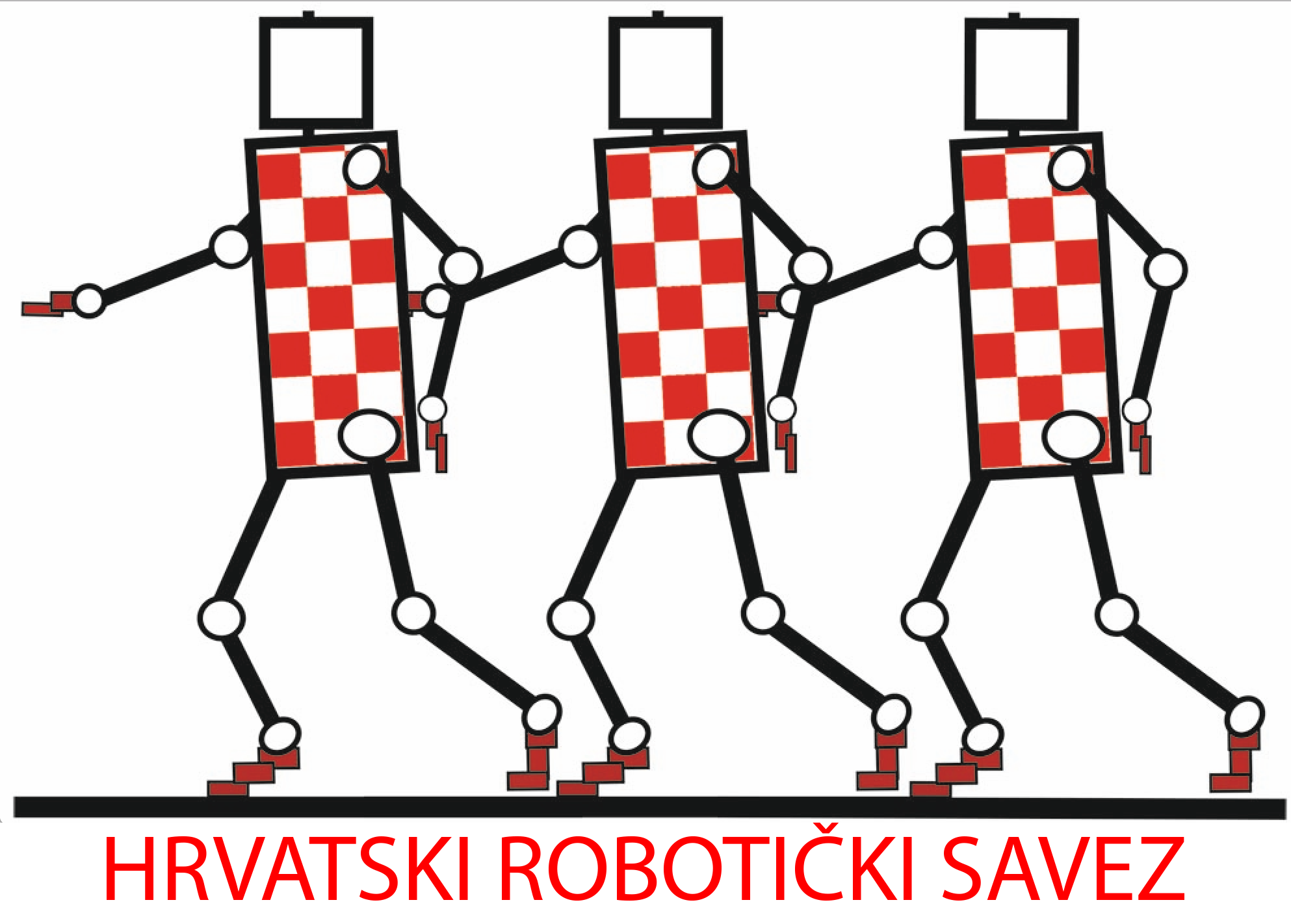 Obrazac prijedloga za dodjelu javnog priznanja - ispunjavati isključivo na računaluGODIŠNJA NAGRADAHrvatskog robotičkog saveza za 2019.*PredlagateljPredloženik Obavezni prilozi:Sažet životopis predloženika s naglaskom na cjelokupnom dosadašnjem radu, aktivnostima i postignućima u području robotike, opsega najviše do jedne stranice teksta.Opis i obrazloženje postignuća u tehničkoj kulturi u 2019. godini, opsega najviše do jedne stranice teksta.Popis predloženikovih radova (knjige, članci, stručni referati, inovacije) s preslikom naslovne stranice rada i isprava koje potvrđuju predloženikovo autorstvo inovacije.Mjesto i datum ispunjavanja obrasca: __________________________________________________Potpis predlagatelja: __________________________________________________________________(ukoliko je predlagatelj ustanova ili udruga, čitko ispisano ime i prezime ovlaštene osobe i pečat)____________* Ispunjeni i skenirani obrazac i priloge treba najkasnije do 31. kolovoza 2020. godine dostaviti na adresu elektronske pošte: hroboszg@gmail.com, s naznakom,  s nazivom predmeta: Prijedlog za nagradu - godišnja nagrada.   Ime i prezime odnosno puni naziv predlagateljaPotpuna adresa predlagateljaTelefonski broj predlagateljaE-mail predlagateljaIme i prezime predloženikaOIB predloženikaAdresa prebivališta predloženikaTelefonski broj predloženikaE-mail predloženikaMjesto, država i datum rođenja predloženikaNaziv i adresa tvrtke u kojoj je zaposlenRadno mjestoStručna spremaZanimanjeNaziv i sjedište najviše škole koju je predloženik završioNaziv udruge(a) tehničke kulture čiji je predloženik član s naznakom odgovornih dužnosti koje obnašaPopis i godina dodjele nagrada, priznanja, povelja, kolajni i sl. predloženiku iz robotike i srodnih područjaObilježiti vrstu nagrade za koju se predloženik predlažeedukaciju u robotici, odnosno za izuzetan prinos razvitku i unapređenju izvanškolskog i izvannastavnog odgoja i obrazovanja u području robotike,razvitak i unapređivanje inventivnog rada u području robotike,širenje znanstvenih, tehničkih i inženjerskih dostignuća, popularizaciju i promidžbi znanosti, posebice robotike,primjenu (aplikaciju) robotike, mladog robotičara do navršene 21 godine starosti, koji je ostvario iznimne rezultate na domaćim i međunarodnim natjecanjima, odnosno napravio inovativan rad iz područja robotike,izniman diplomski rad iz područja robotike,izniman prinos međunarodnoj promidžbi dostignuća hrvatske robotike.U jednoj rečenici istaknuti poseban uspjeh za koji se nagrada predlaže